President’s Council of Hutchinson Island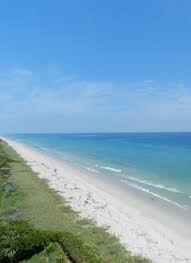 11007 S. Ocean Dr. #6220Jensen Beach, FL 34957e-mail: pcofhi@gmail.comWebsite: pcofhi.com/November 11, 2021SLC Board of County Commissioners2300 Virginia Avenue Ft Pierce, FL 34982Re:  Presidents Council Redistricting Preferred Scenario #3Dear Commissioners, After attending the Open House and viewing the scenarios, we were pleased to see that Scenario #3 is among the final 3.  We appreciated the time that Leslie Olson, Mark Satterlee, and Ed Blaine took to explain the process and the technology to us.  Scenario #3 is the only one that clearly achieves the reunification objective, as we expressed in our letter to you in October.    This scenario will not only reunite the two islands but, also consistent with long standing history and precedent, returns SHI into District 5.  Although, Scenario #2 combines the 2 islands with common interests, it would be more disruptive since NHI has never been included in District 1.  We ask for your strong consideration of our preference and we welcome any opportunity to support your redistricting efforts.Presidents Council Board of Directors cc.  Howard Tipton - County Administrator,  Mark Satterlee – Deputy County Administrator, Leslie Olson – Planning & Development Services Director,  Presidents Council Board Members